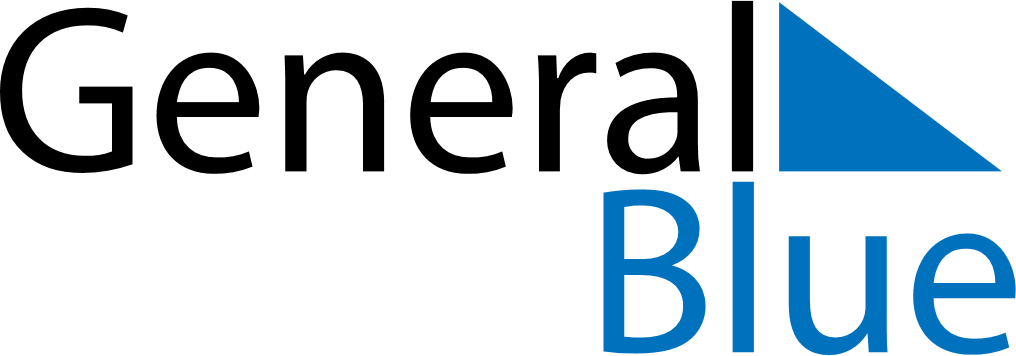 Weekly CalendarOctober 3, 2027 - October 9, 2027Weekly CalendarOctober 3, 2027 - October 9, 2027Weekly CalendarOctober 3, 2027 - October 9, 2027Weekly CalendarOctober 3, 2027 - October 9, 2027Weekly CalendarOctober 3, 2027 - October 9, 2027Weekly CalendarOctober 3, 2027 - October 9, 2027Weekly CalendarOctober 3, 2027 - October 9, 2027SundayOct 03SundayOct 03MondayOct 04TuesdayOct 05WednesdayOct 06ThursdayOct 07FridayOct 08SaturdayOct 095 AM6 AM7 AM8 AM9 AM10 AM11 AM12 PM1 PM2 PM3 PM4 PM5 PM6 PM7 PM8 PM9 PM10 PM